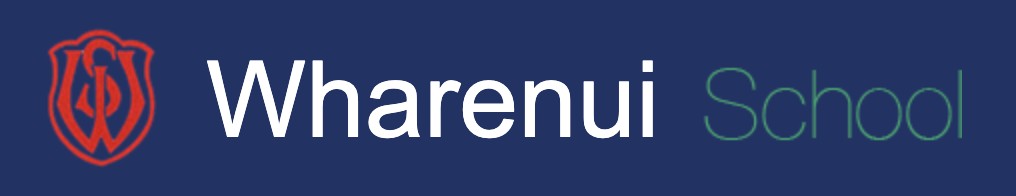  	Deputy Principal Application Form	Personal DetailsPersonal DetailsPersonal DetailsLast NameFirst NamesPreferred NameAddressPhone NumbersHome:Mobile:Email addressRegistration StatusロFully CertificatedロProvisionally CertificatedロNot CertificatedExpiry Date:ロFully CertificatedロProvisionally CertificatedロNot CertificatedExpiry Date:Educational QualificationsEducational QualificationsEducational QualificationsType of QualificationDate ReceivedReceived fromEmployment HistoryEmployment HistoryEmployment HistoryEmployment HistoryPlease include details of your work historyPlease include details of your work historyPlease include details of your work historyPlease include details of your work historyEmployerPositionPeriod of EmploymentClass LevelReferee’s detailsReferee’s detailsReferee’s detailsFull NameOrganisationPosition / RelationshipContact DetailsPhone NumberEmail AddressReferee’s detailsReferee’s detailsReferee’s detailsFull NameOrganisationPosition / RelationshipContact DetailsPhone NumberEmail AddressReferee’s detailsReferee’s detailsReferee’s detailsFull NameOrganisationPosition / RelationshipContact DetailsPhone NumberEmail AddressConfirmationConfirmationI certify that the information given in this application is, to the best of my knowledge, true and correct. I understand that the claims made in my application may be checked.I understand that if I have supplied incorrect or misleading information, or have omitted any important information, I may be disqualified from appointment, or if appointed, may be dismissedロYes ロNoI am currently registered to teach in New ZealandRegistration Number:ロYes ロNoIn accordance with the Privacy Act, I authorise The School Board to:Obtain further information from the referees listed in this application, and I consent to the referees disclosing such information to the boardObtain information in relation to my application from persons not listed as referees, and I consent to these persons disclosing pertinent information to the board.Contact the Teaching Council.ロYes ロNoStudent SafetyStudent SafetyPlease cross out the statement that does not apply:I have never been the subject of a complaint about the safety of a student.I have been the subject of a complaint about the safety of a student. Please give dates and details:Please cross out the statement that does not apply:I have never been the subject of a complaint about the safety of a student.I have been the subject of a complaint about the safety of a student. Please give dates and details:Offences against the lawOffences against the lawHave you ever had a criminal conviction?If ‘yes’ please give dates and details:ロYes ロNoHave you ever received police diversion for an offence?If ‘yes’ please give dates and details:ロYes ロNoHave you ever been discharged without conviction for an offence?If ‘yes’ please give dates and details:ロYes ロNoHave you ever been convicted of a driving offence which resulted in temporary or permanent loss of licence or imprisonment?If ‘yes’ please give dates and details:ロYes ロNoAre you awaiting sentencing or do you have pending charges of an offence against the law. If ‘yes’ please state the nature of the charges and give dates and details:ロYes ロNoI know of no reason why I would not be suitable to work with children or young people.ロTrue ロFalseIn addition to the information provided, are there any other factors that we should know about to assess your suitability for appointment and your ability to do the job?If ‘yes’ please give details:ロTrue ロFalseConfirmationConfirmationI certify that:The information that I have supplied in this application is true and correctI confirm in terms of the Privacy Act 2020 that I have authorised access to my refereesI know of no reason why I would not be suitable to work with children/young peopleI certify that:The information that I have supplied in this application is true and correctI confirm in terms of the Privacy Act 2020 that I have authorised access to my refereesI know of no reason why I would not be suitable to work with children/young peopleEqual Employment Opportunities FormEqual Employment Opportunities FormThis sheet is for E.E.O. information only. It will be removed before the panel considers your application:This sheet is for E.E.O. information only. It will be removed before the panel considers your application:Gender:Date of Birth:Ethnic origin (Please tick from the list below):New Zealand EuropeanNew Zealand MaoriSamoanCook Island MaoriTonganChineseIndianNiueanTokelauanFijianOther European – please state:Other ethnic groups – please state  	Ethnic origin (Please tick from the list below):New Zealand EuropeanNew Zealand MaoriSamoanCook Island MaoriTonganChineseIndianNiueanTokelauanFijianOther European – please state:Other ethnic groups – please state  	DisabilityDo you live with the effects of injury, long term illness or disability? ☐ Yes ☐ No If yes, does your disability/injury/illness affect your:MovementVisionRespiration/breathingHearingSpeechEmotional/mental healthConcentrationOther – please specify  	Do you need any technical aids, equipment, or adaptations to your workplace, to make your work easier or to increase your performance?	☐Yes ☐NoIf yes, please provide information:DisabilityDo you live with the effects of injury, long term illness or disability? ☐ Yes ☐ No If yes, does your disability/injury/illness affect your:MovementVisionRespiration/breathingHearingSpeechEmotional/mental healthConcentrationOther – please specify  	Do you need any technical aids, equipment, or adaptations to your workplace, to make your work easier or to increase your performance?	☐Yes ☐NoIf yes, please provide information: